Встреча с ветеранами ВОВ на презентации книги-альбома                                                   "Живой голос Победы”.Группа учащихся ГБОУ Школа №1504, активных участников городского конкурса презентаций о боевом пути родственников, прошедших Великую Отечественную войну 1941–1945 годов и внесших свой вклад в Победу                      над фашизмом, посетила 16 ноября 2018 года мероприятие в Московском Комитете ветеранов войны, где состоялась презентация книги-альбома "Живой голос Победы”, написанная группой молодёжи (руководитель Вячеслав Нарский) по воспоминаниям ветеранов Великой Отечественной войны. Ветеранам были вручены цветы, показан концерт.                                                        Всем фронтовикам - авторам воспоминаний, которые присутствовали на презентации, была вручена книга-альбом "Живой голос Победы”.                                    По окончании встречи был сделан общий снимок.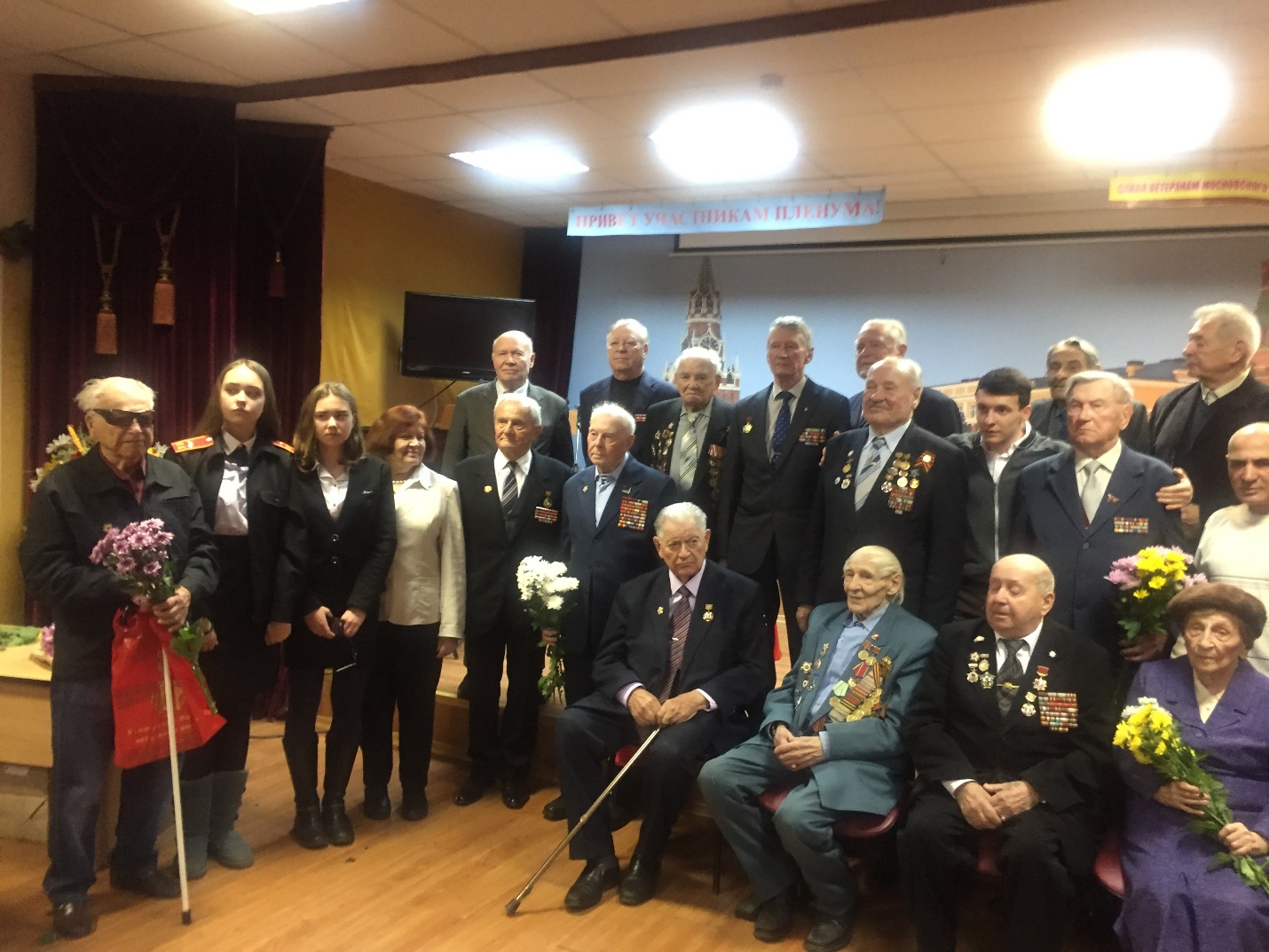 Бычкова Анна Ивановна –  руководитель музея истории школы